KTM DUKE 390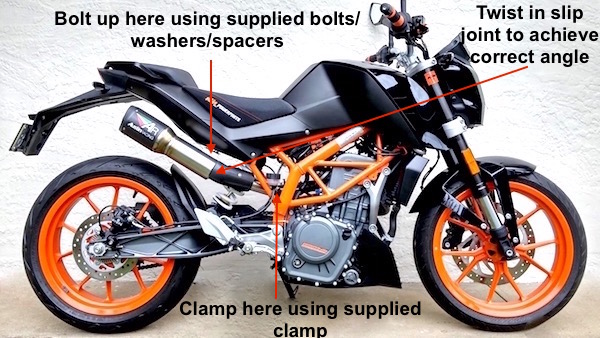 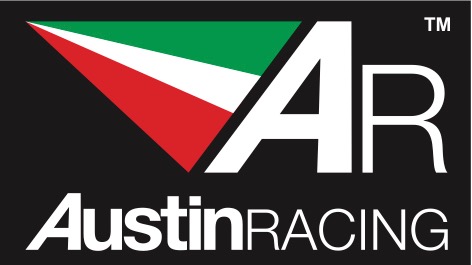 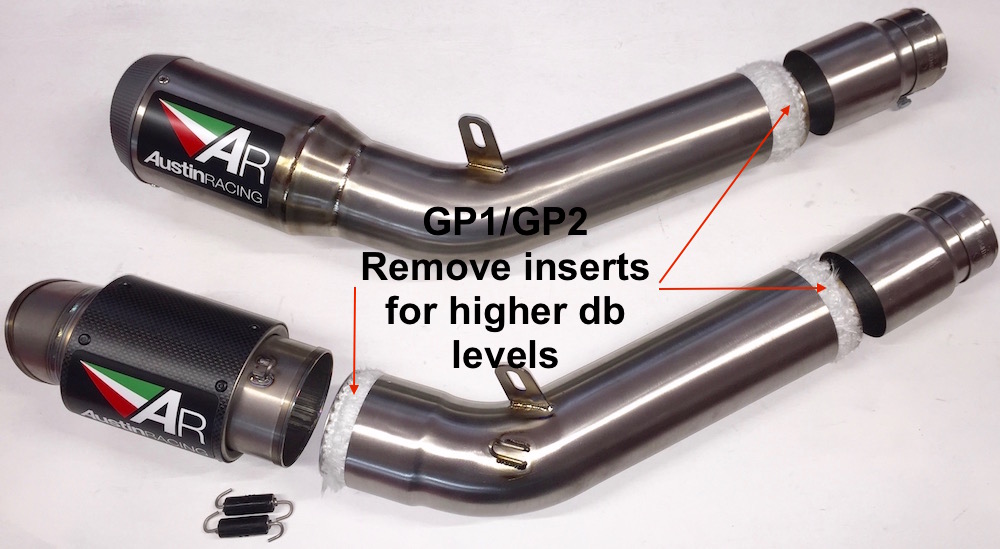 